BETHANY COMMUNITY CHURCHJOB DESCRIPTIONYouth Ministry AssociateSummary: 	The Youth Ministry Associate inspires and engages students, ages 11-18, to become whole-hearted followers of Christ in a growing intergenerational community.  Location:	Bethany Green LakeReports to: 	Pastor of College & CareerFLSA Status:	Exempt, Full-timeClassification:	Temporary (12 months)ESSENTIAL DUTIES AND RESPONSIBILITIESRecruit, inspire, train, and encourage Youth Ministry volunteers and staff to plan and provide leadership for all Youth Ministry events, classes, and large and small group gatheringsProvide Christian formation resources for students, leaders, and parents that are consistent with Bethany’s theology, developmentally appropriate, relevant, and user-friendly Collaborate with the Pastor of College and Career, Children’s Ministries, and other Green Lake ministries to lead and equip youth, their families, and volunteers to express Christ in their daily lives by being people of hope and investing in their church and communityDevelop caring relationships with students, families, volunteers, and the congregation of Green LakePerform other duties as a member of the Green Lake and Bethany Community Church Staff, or as the situation arises/assigned by supervisorPOSITION QUALIFICATIONSBiblically grounded follower of JesusLifestyle that reflects devotion to ChristGifted as a leader to those ages 11-18Conversant in faith and youth developmentContagious enthusiasm for learningPublic speaking and written communication skillsBachelor’s degree and work experience with those 11-18Computer skills in Microsoft Office, including Word, Excel, and PowerPointAbility to manage both people and financial resources, experience preferredOTHER SPECIFICATIONSWork Schedule: 		Typical work schedule is Sunday through Thursday, 40+ hours/week
Physical Demands: 	Must be able to work in an office environment, often at a computer workstation. Must be able to move between buildings on campus. Must be able to lift small boxes and/or equipment up to 25lbs.
Working Conditions:	Due to seasonal activity, job duties may often require additional hours and availability outside normal working hours.  May require flexibility to adjust work schedule from time to time to work early or later than regular schedule.		The office environment is fast-paced and may be considered stressful, because of numerous urgent and unexpected requests that may require multi-tasking.		Non-smoking building and environment. 
Compensation: 		Dependent on experienceBenefits: 		Full benefits for employees working 21+ hours/week including: medical, dental, and life insurance.This job description is intended to describe the general nature of this job, and may not include all responsibilities that might be required of the person holding this position. This job description is subject to change at any time at the sole discretion of Bethany Community Church, and does not establish a contract for employment.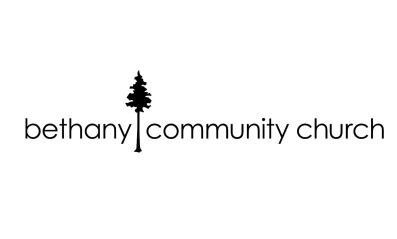 